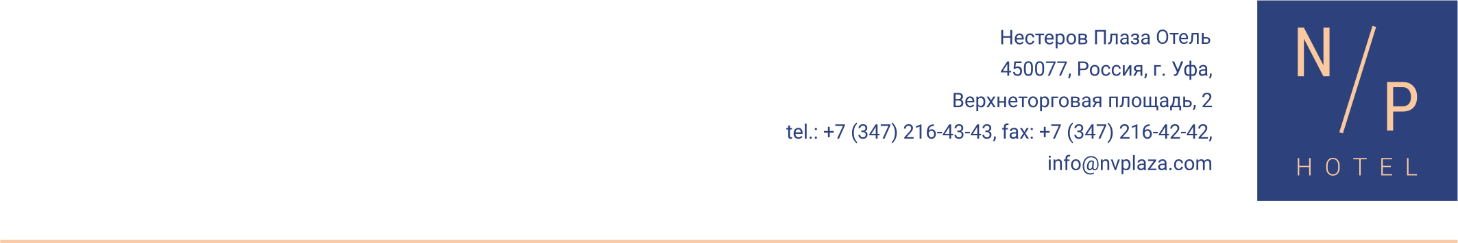 Дополнительная информация об Отеле «Нестеров Плаза»1. Порядок бронирования номеров в Отеле Нестеров Плаза1.1. Гость либо иное лицо в интересах Гостя направляет в Отель заявку на бронирование по телефону/факсу: +7 (347) 2164242 либо по электронной почте: reservation@nvplaza.com1.2. При поступлении заявки Отель присваивает ей порядковый номер, указываемый в дальнейшем при переписке между Отелем и Гостем.1.3. Заявки на бронирование номеров для индивидуальных гостей принимаются не позднее, чем за 24 часа до даты предполагаемого заезда гостя.1.4. Заявка на бронирование должна содержать следующую информацию:Ф.И.О. гостей;Даты и время заезда и выезда гостя (группы гостей);Тип бронируемого номера;Способ оплаты (наличный/безналичный расчет).1.5. В случае не предоставления Гостем информации, указанной в п.1.4. настоящих правил, в срок, указанный в п.1.3. правил, Отель оставляет за собой право отказать гостю (группе гостей) в подтверждении заявки на бронирование.1.6. Отель в течение 1 (одного) часа с момента получения заявки на бронирование подтверждает Гостю бронирование либо в удовлетворении заявки отказывает. В случае подтверждения заявки на бронирование Отель направляет Гостю сообщение о подтверждении бронирования. В случае отказа Отель направляет Гостю сообщение об отказе в подтверждении бронирования. Указанные сообщения направляются Гостю по факсу или с помощью электронной почты.1.7. Отель подтверждает Гостю заявку на бронирование только при наличии свободных номеров запрашиваемой категории в Отеле.1.8. С момента подтверждения Отелем заявки на бронирование и ее направления Гостю указанный в подтвержденной заявке номер считается предварительно забронированным, кроме случаев, предусмотренных п.2 настоящих Правил.1.9. Касательно заявок от юридических лиц в течение 1 рабочего дня Отель направляет типовой договор на оказание гостиничных услуг, в котором стороны договариваются о сроках оплаты, перечне услуги т.д. Номер считается гарантированно забронированным в момент поступления предоплаты на расчетный счет либо в кассу Отеля, а также в случаях, предусмотренных п.2 настоящих Правил.2. Гарантированное бронирование2.1. Гарантированное бронирование означает представление Гостем Отелю своих гарантий (бесспорного безотзывного обязательства) оплачивать услуги проживания, а также другие услуги Отеля.2.2. Гарантированным бронирование считается также в следующих случаях:2.2.1. При внесении Гостем 100% предоплаты за услуги отеля;2.2.2. При наличии между Отелем и Гостем действующего договора, где закреплено право Гостя на отсрочку платежа.2.2.4. При наличии письменного распоряжения Операционного директора Отеля.2.3. Любые другие случаи бронирования Гостем услуг Отеля считаются негарантированными.3. Информация о времени заезда и выезда из Отеля «Нестеров Плаза»3.1. Указанное время – местное.3.2. Заезд Гостей производится с 14:00 часов дня заезда, согласованного сторонами в сообщении о подтверждении бронирования. Расчетный час – 12:00 часов дня отъезда.4. Информация о форме и порядке оплаты в Отеле «Нестеров Плаза»4.1. Услуги Отеля по усмотрению Гостя могут быть оплачены одним из следующих способов:4.1.1. Оплата услуг Отеля Гостем в безналичном порядке путем банковского перевода денежных средств на расчетный счет Отеля, указанный в договоре;4.1.2. Оплата услуг Отеля Гостем за наличный расчет: наличными денежными средствами;4.1.3. Оплата услуг Отеля Гостем по платежным картам «МИР», «Visa», «Visa Electron», «MasterСard», «Maestro», «American Express», «Diners Club», «UnionPay».4.2. Выбранный Гостем способ оплаты указывается в заявке на бронирование и должен быть подтвержден Отелем.4.3. Другие способы оплаты, кроме указанных в п.5.1. правил, не допускаются.4.4. Обязательство Гостя по оплате услуг Отеля считается выполненным в момент зачисления соответствующих денежных средств на расчетный счет Отеля или в момент поступления денежных средств в кассу Отеля.4.5. В случае нарушения Гостем установленных сроков оплаты, Отель оставляет за собой право немедленно в одностороннем порядке отменить все бронирования Гостя, уведомив об этом Гостя и повторно продать номера.5. Информация о порядке отмены бронирования в Отеле «Нестеров Плаза»5.1. В случае отказа (аннуляции) Гостя от подтвержденного Отелем бронирования письменное уведомление о такой отмене должно быть направлено Гостем в Отель способом, обеспечивающим получение Отелем такого уведомления, но не позднее, чем за 24 часа до официально установленного Отелем часа заезда (14:00) Гостя в Отель. В случае нарушения указанного условия с Гостя, подавшего заявку на бронирование, взимается плата за фактический простой номера подлежит  в размере суточной стоимости проживания в номере указанного в заявке на бронирования класса.5.2 Условия отмены бронирования при взаимодействии с юридическими лицами производятся в соответствии с условиями заключенных с ними договоров.6. Цены на услуги Отеля «Нестеров Плаза»6.1. Прейскурантом, утверждается Операционным директором Отеля6.2. Стоимость оказываемых Гостю услуг Отеля указывается в сообщении о подтверждении бронирования. При производстве окончательных расчетов между сторонами в расчет берется стоимость, указанная в сообщении о подтверждении бронирования.6.3. В случае отсутствия в сообщении о подтверждении бронирования указания на стоимость оказываемых Отелем услуг оплата производится по ценам, указанным в прейскуранте Отеля.6.4. При размещении Гостей с детьми до 18 лет дополнительная плата за детей не взимается (без предоставления отдельного места).6.5.  При размещении с собакой-поводырем или обслуживающей собакой, необходимыми для безопасного проживания гостя, услуга размещения с животным предоставляется бесплатно.7. Информация об услугах и принадлежностях, входящих в цену номера в Отеле «Нестеров Плаза»Уборка номераГладильная доска и утюг.Средства личной гигиены (гель для душа, шампунь, мыло).Чай/кофе (сливки,сахар).Сейф, холодильник.Телевидение.Беспроводной бесплатный интернет в номерах, лобби, баре и ресторане.Мини-спортзал.Наземная парковка.Зона со скоростным интернетом и компьютером, возможностью пользования принтером.Игровая зона.Доставка в номер корреспонденции, поступившей на имя Гостя.Поднос багажа.Вызов такси.Вызов скорой помощи.Пользование медицинской аптечкой.Побудка к определенному времени.Информация о расписании поездов и самолетов.Информация о достопримечательностях города.Стойка со свежей прессой.Банкомат.Аппарат чистки обуви.8. Информация о перечне дополнительных услуг, оказываемых за отдельную платув Отеле «Нестеров Плаза»Конференции и банкеты Сувенирная лавка Мини-бар в номереУслуги трансфераУслуги прачечной (стирка, глажение)Услуги телефонной связиУслуги аренды номера/лобби отеля для фото- и видеосъемки8.1. Плата за услуги, предоставляемые Отелем, осуществляется по ценам, установленным Прейскурантом, утвержденным Операционным директором Отеля.8.2. Отель оказывает дополнительные услуги с согласия Гостя.____________________________________________________________________Указанная информация соответствует предписаниям:1. Постановления Правительства РФ от 09.10.2015 №1085(ред. от 18.07.2019) "Об утверждении Правил предоставления гостиничных услуг в Российской Федерации"2. Правил проживания в Отеле «Нестеров Плаза» от 01.12.2020 г.